CanadaCanadaCanadaNovember 2023November 2023November 2023November 2023SundayMondayTuesdayWednesdayThursdayFridaySaturday1234567891011Remembrance Day12131415161718192021222324252627282930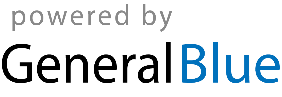 